Project Description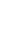 300 - 500 Words. The text will be published as received. Please double check the credits and spelling!Savills - one of the leading companies in the field of real estate has set the the challenge for D&P Architecture: "hybrid working office". The hybrid-working model has been recognized as bringing better efficiency, in the context of the world's office models constantly evolving over the years. From there, the working environment needs to adapt to those changes.Today's offices are no longer automated factories - where people come to work and leave, but create conditions for employees to perform many different tasks. Although the flexible model and remote working will be the trend in the future, the office is still an essential space for employees to work in groups, exchange and share knowledge.In the new office design, Savills aims to combine model and sustainable construction, focusing on cohesion and experience among employees. Since then, the idea of ​​a modern, dynamic and flexible office with connectivity and user experience as a top priority was born.Savills' new office location is located on the 21st floor of Lotte Lieu Giai building. The office is surrounded with large overflow glass doors, and has a "no dead angle" view overlooking West Lake, the park and the city landscape. More vision, more dynamic space, more sunshine, more modern style. The advantages at the new location of the office have also influenced the style & design language of the designer in this project.Because people are the focus, before building the new office design, the designer has assessed the use needs of each part. For example, the residential or commercial leasing departments will spend most of their time away from the office. However, they still need the workspace when they return. In contrast, the market research department will spend up to 80% of their time in the office. By understanding the actual needs of the employees, the new designer can propose a design with an appropriate desk ratio.The office is supplemented with many meeting rooms with diverse functions and areas. Centralized workspace. Impressive lounge cafe area. A highlight of the new office is the fixed desk system, providing flexibility to suit each employee's working style. The space can easily change the function according to the needs of use. In addition, D&P's design ensures commitment to sustainability goals such as reducing carbon emissions and improving the health of everyone in the new office, through LEED and WELL certifications.Sound system, lighting and interior are equipped with modern. The materials used for the office design are also sustainable. The office uses multi-color gamut to help stimulate the creativity of employees. Keywords related to ideas and materials used for the project: “Antique timber”, “Aesthetic ceramic”, “Tree house”, “Indigenous beton”, “Canopee”, “Take a walk”. Antique, Aesthetic Ceramics, Tree House, “Native” Concrete, Canopee, Stroll).With the main idea from nature, the designer recreated the space of a day forest in the office with sustainable materials, bringing a sense of security to each person. The open spaces are connected with each other by flexible traffic such as forest trails under the golden sunshine trees…Please found Vietnamese version below VietnameseSavills – một trong những công ty hàng đầu về lĩnh vực bất động sản đã đặt ra cho NTK đề bài: thiết kế văn phòng “hybrid working”. Mô hình hybrid-working đã được công nhận là mang lại hiệu quả tốt hơn, trong bối cảnh các mô hình văn phòng trên thế giới không ngừng phát triển trong những năm qua. Từ đó, môi trường làm việc cần thích ứng được những thay đổi đó.Văn phòng hiện nay không còn như những nhà máy tự động hoá – nơi mọi người đến làm việc và ra về, mà tạo điều kiện cho nhân viên thực hiện nhiều công việc khác nhau. Mặc dù mô hình linh hoạt và làm việc từ xa sẽ là xu hướng trong tương lai, văn phòng vẫn là một không gian cần thiết cho nhân viên làm việc nhóm, trao đổi và chia sẻ kiến thức.Trong thiết kế văn phòng mới, Savills hướng tới mô hình kết hợp và xây dựng bền vững, tập trung vào sự gắn kết và trải nghiệm giữa các nhân viên. Từ đó, ý tưởng về một văn phòng hiện đại, năng động và linh hoạt đạt tính kết nối và trải nghiệm của người sử dụng làm ưu tiên hàng đầu đã ra đời.Vị trí văn phòng mới của Savills nằm trên tầng 21 của tòa nhà Lotte Liễu Giai. Văn phòng được bao bọc với những cửa kính tràn lớn, và có view “không góc chết” nhìn ra hồ Tây, công viên và cả cảnh quan thành phố. Tầm nhìn nhiều hơn, không gian năng động hơn, nhiều ánh nắng mặt trời hơn, phong cách hiện đại hơn. Những lợi thế tại địa điểm mới của văn phòng cũng đã ảnh hưởng không ít tới phong cách & ngôn ngữ thiết kế của NTK trong dự án này.Vì lấy con người làm trọng tâm, trước khi dựng bản thiết kế văn phòng mới, NTK đã đánh giá nhu cầu sử dụng của từng bộ phận. Ví dụ, các bộ phận kinh doanh nhà ở hay cho thuê thương mại sẽ dành phần lớn thời gian vắng mặt tại văn phòng. Tuy nhiên, họ vẫn cần không gian làm việc khi quay lại. Ngược lại, bộ phận nghiên cứu thị trường sẽ dành đến 80% thời gian của họ tại văn phòng. Nhờ hiểu rõ nhu cầu thực tế của các nhân viên, NTK mới có thể đề xuất thiết kế với tỷ lệ bàn làm việc phù hợp.Văn phòng được bổ sung thêm nhiều phòng họp với chức năng và diện tích đa dạng. Không gian làm việc tập trung. Khu vực cafe lounge ấn tượng. Một điểm nổi bật của văn phòng mới là hệ thống bàn làm việc không cố định, đem lại tính linh hoạt phù hợp với phong cách làm việc của mỗi nhân viên. Không gian dễ dàng thay đổi công năng theo nhu cầu sử dụng. Bên cạnh đó, thiết kế của D&P đảm bảo cam kết thực hiện các mục tiêu bền vững như giảm lượng carbon phát thải và nâng cao sức khỏe của mọi người tại văn phòng mới, qua các chứng nhận LEED và WELL.Hệ thống âm thanh, ánh sáng và nội thất đang trang bị hiện đại. Những vật liệu được sử dụng cho thiết kế văn phòng cũng là nguyên liệu bền vững. Văn phòng sử dụng gam màu đa màu sắc giúp kích thích sự sáng tạo của nhân viên. Từ khóa liên quan đến ý tưởng và vật liệu được sử dụng cho dự án: “Antique timber”, “Aesthetic ceramic”, “Tree house”, “Indigenous beton”, “Canopee”, “Take a walk” (Gỗ khai hoang cổ, Gốm sứ thẩm mỹ, Nhà cây, Bê tông “bản địa”, Canopee, Đi dạo).Với ý tưởng chủ đạo từ thiên nhiên, NTK đã tái hiện không gian của một khu rừng ngày trong văn phòng bằng các chất liệu bền vững, mang đến cảm giác an toàn cho mỗi người. Những không gian mở được kết nối với nhau bằng giao thông linh hoạt như những con đường mòn trong rừng dưới những tán cây đầy nắng vàng…PROJECT SUBMISSION FORM